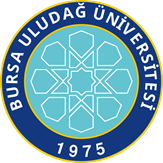 BURSA ULUDAĞ ÜNİVERSİTESİFEN BİLİMLERİ ENSTİTÜSÜ2022-2023 EĞİTİM ÖĞRETİM YILI ZORUNLU DERS PLANLARI BURSA ULUDAĞ ÜNİVERSİTESİFEN BİLİMLERİ ENSTİTÜSÜ2022-2023 EĞİTİM ÖĞRETİM YILI ZORUNLU DERS PLANLARI BURSA ULUDAĞ ÜNİVERSİTESİFEN BİLİMLERİ ENSTİTÜSÜ2022-2023 EĞİTİM ÖĞRETİM YILI ZORUNLU DERS PLANLARI BURSA ULUDAĞ ÜNİVERSİTESİFEN BİLİMLERİ ENSTİTÜSÜ2022-2023 EĞİTİM ÖĞRETİM YILI ZORUNLU DERS PLANLARI BURSA ULUDAĞ ÜNİVERSİTESİFEN BİLİMLERİ ENSTİTÜSÜ2022-2023 EĞİTİM ÖĞRETİM YILI ZORUNLU DERS PLANLARI BURSA ULUDAĞ ÜNİVERSİTESİFEN BİLİMLERİ ENSTİTÜSÜ2022-2023 EĞİTİM ÖĞRETİM YILI ZORUNLU DERS PLANLARI BURSA ULUDAĞ ÜNİVERSİTESİFEN BİLİMLERİ ENSTİTÜSÜ2022-2023 EĞİTİM ÖĞRETİM YILI ZORUNLU DERS PLANLARI BURSA ULUDAĞ ÜNİVERSİTESİFEN BİLİMLERİ ENSTİTÜSÜ2022-2023 EĞİTİM ÖĞRETİM YILI ZORUNLU DERS PLANLARI BURSA ULUDAĞ ÜNİVERSİTESİFEN BİLİMLERİ ENSTİTÜSÜ2022-2023 EĞİTİM ÖĞRETİM YILI ZORUNLU DERS PLANLARI BURSA ULUDAĞ ÜNİVERSİTESİFEN BİLİMLERİ ENSTİTÜSÜ2022-2023 EĞİTİM ÖĞRETİM YILI ZORUNLU DERS PLANLARI BURSA ULUDAĞ ÜNİVERSİTESİFEN BİLİMLERİ ENSTİTÜSÜ2022-2023 EĞİTİM ÖĞRETİM YILI ZORUNLU DERS PLANLARI BURSA ULUDAĞ ÜNİVERSİTESİFEN BİLİMLERİ ENSTİTÜSÜ2022-2023 EĞİTİM ÖĞRETİM YILI ZORUNLU DERS PLANLARI BURSA ULUDAĞ ÜNİVERSİTESİFEN BİLİMLERİ ENSTİTÜSÜ2022-2023 EĞİTİM ÖĞRETİM YILI ZORUNLU DERS PLANLARI FR 1.1.1_02FR 1.1.1_02FR 1.1.1_02FR 1.1.1_02FR 1.1.1_02FR 1.1.1_02FR 1.1.1_02ANABİLİM/ ANASANAT DALIANABİLİM/ ANASANAT DALIANABİLİM/ ANASANAT DALIANABİLİM/ ANASANAT DALIMİMARLIKMİMARLIKMİMARLIKMİMARLIKMİMARLIKMİMARLIKMİMARLIKMİMARLIKMİMARLIKMİMARLIKMİMARLIKMİMARLIKMİMARLIKMİMARLIKMİMARLIKMİMARLIKMİMARLIKMİMARLIKMİMARLIKBİLİM/ SANAT DALI / PROGRAMIBİLİM/ SANAT DALI / PROGRAMIBİLİM/ SANAT DALI / PROGRAMIBİLİM/ SANAT DALI / PROGRAMIDOKTORA PROGRAMDOKTORA PROGRAMDOKTORA PROGRAMDOKTORA PROGRAMDOKTORA PROGRAMDOKTORA PROGRAMDOKTORA PROGRAMDOKTORA PROGRAMDOKTORA PROGRAMDOKTORA PROGRAMDOKTORA PROGRAMDOKTORA PROGRAMDOKTORA PROGRAMDOKTORA PROGRAMDOKTORA PROGRAMDOKTORA PROGRAMDOKTORA PROGRAMDOKTORA PROGRAMDOKTORA PROGRAMDERS AŞAMASII. YARIYIL / GÜZI. YARIYIL / GÜZI. YARIYIL / GÜZI. YARIYIL / GÜZI. YARIYIL / GÜZI. YARIYIL / GÜZI. YARIYIL / GÜZI. YARIYIL / GÜZI. YARIYIL / GÜZI. YARIYIL / GÜZI. YARIYIL / GÜZII. YARIYIL / BAHARII. YARIYIL / BAHARII. YARIYIL / BAHARII. YARIYIL / BAHARII. YARIYIL / BAHARII. YARIYIL / BAHARII. YARIYIL / BAHARII. YARIYIL / BAHARII. YARIYIL / BAHARII. YARIYIL / BAHARII. YARIYIL / BAHARDERS AŞAMASIKoduDersin AdıDersin AdıDersin AdıTürüTürüTULKrediAKTSKoduDersin AdıTürüTTULLKrediKrediAKTSDERS AŞAMASIMIM6181Doktora Uzmanlık Alan DersiDoktora Uzmanlık Alan DersiDoktora Uzmanlık Alan DersiZZ40005MIM6182Doktora Uzmanlık Alan Dersi Z44000005DERS AŞAMASIMIM6191DOKTORA TEZ DANIŞMANLIĞI IDOKTORA TEZ DANIŞMANLIĞI IDOKTORA TEZ DANIŞMANLIĞI IZZ01001MIM6192DOKTORA TEZ DANIŞMANLIĞI IIZ00100001DERS AŞAMASIMIM6051BİLİM FELSEFESİBİLİM FELSEFESİBİLİM FELSEFESİZZ30036MIM6172Seminer (Derste)Z00200004DERS AŞAMASISEÇMELİ DERSSEÇMELİ DERSSEÇMELİ DERSSS36FEN6002TEKNOLOJİ TRANSFERİ AR-GE ve İNOVASYON Z22000222DERS AŞAMASISEÇMELİ DERSSEÇMELİ DERSSEÇMELİ DERSSS36SEÇMELİ DERSS336DERS AŞAMASISEÇMELİ DERSSEÇMELİ DERSSEÇMELİ DERSSS36SEÇMELİ DERSS336DERS AŞAMASISEÇMELİ DERSS336DERS AŞAMASIToplam Kredi/AKTSToplam Kredi/AKTSToplam Kredi/AKTSToplam Kredi/AKTSToplam Kredi/AKTSToplam Kredi/AKTSToplam Kredi/AKTSToplam Kredi/AKTSToplam Kredi/AKTS30Toplam Kredi/AKTSToplam Kredi/AKTSToplam Kredi/AKTSToplam Kredi/AKTSToplam Kredi/AKTSToplam Kredi/AKTSToplam Kredi/AKTSToplam Kredi/AKTS30TEZ AŞAMASIIII. YARIYIL / GÜZIII. YARIYIL / GÜZIII. YARIYIL / GÜZIII. YARIYIL / GÜZIII. YARIYIL / GÜZIII. YARIYIL / GÜZIII. YARIYIL / GÜZIII. YARIYIL / GÜZIII. YARIYIL / GÜZIII. YARIYIL / GÜZIII. YARIYIL / GÜZIV. YARIYIL / BAHARIV. YARIYIL / BAHARIV. YARIYIL / BAHARIV. YARIYIL / BAHARIV. YARIYIL / BAHARIV. YARIYIL / BAHARIV. YARIYIL / BAHARIV. YARIYIL / BAHARIV. YARIYIL / BAHARIV. YARIYIL / BAHARIV. YARIYIL / BAHARTEZ AŞAMASIMIM6183Doktora Uzmanlık Alan Dersi IIIDoktora Uzmanlık Alan Dersi IIIDoktora Uzmanlık Alan Dersi IIIZZ40005MIM6184Doktora Uzmanlık Alan Dersi IVZ44000005TEZ AŞAMASIMIM6193Doktora Tez DANIŞMANLIĞI IIIDoktora Tez DANIŞMANLIĞI IIIDoktora Tez DANIŞMANLIĞI IIIZZ010015MIM6194Doktora Tez DANIŞMANLIĞI IVZ001000025TEZ AŞAMASIYET6177Doktora Yeterlilik SınavıDoktora Yeterlilik SınavıDoktora Yeterlilik SınavıZZ000010TEZ AŞAMASIToplam Kredi/AKTSToplam Kredi/AKTSToplam Kredi/AKTSToplam Kredi/AKTSToplam Kredi/AKTSToplam Kredi/AKTSToplam Kredi/AKTSToplam Kredi/AKTSToplam Kredi/AKTS030Toplam Kredi/AKTSToplam Kredi/AKTSToplam Kredi/AKTSToplam Kredi/AKTSToplam Kredi/AKTSToplam Kredi/AKTSToplam Kredi/AKTSToplam Kredi/AKTS0030TEZ AŞAMASIV. YARIYIL / GÜZV. YARIYIL / GÜZV. YARIYIL / GÜZV. YARIYIL / GÜZV. YARIYIL / GÜZV. YARIYIL / GÜZV. YARIYIL / GÜZV. YARIYIL / GÜZV. YARIYIL / GÜZV. YARIYIL / GÜZV. YARIYIL / GÜZVI. YARIYIL / BAHARVI. YARIYIL / BAHARVI. YARIYIL / BAHARVI. YARIYIL / BAHARVI. YARIYIL / BAHARVI. YARIYIL / BAHARVI. YARIYIL / BAHARVI. YARIYIL / BAHARVI. YARIYIL / BAHARVI. YARIYIL / BAHARVI. YARIYIL / BAHARTEZ AŞAMASIMIM6185Doktora Uzmanlık Alan Dersi VDoktora Uzmanlık Alan Dersi VDoktora Uzmanlık Alan Dersi VZZ40005MIM6186Doktora Uzmanlık Alan Dersi VIZ44000005TEZ AŞAMASIMIM6195Doktora Tez DANIŞMANLIĞI VDoktora Tez DANIŞMANLIĞI VDoktora Tez DANIŞMANLIĞI VZZ010025MIM6196Doktora Tez DANIŞMANLIĞI VIZ001000025TEZ AŞAMASIToplam Kredi/AKTSToplam Kredi/AKTSToplam Kredi/AKTSToplam Kredi/AKTSToplam Kredi/AKTSToplam Kredi/AKTSToplam Kredi/AKTSToplam Kredi/AKTSToplam Kredi/AKTS030Toplam Kredi/AKTSToplam Kredi/AKTSToplam Kredi/AKTSToplam Kredi/AKTSToplam Kredi/AKTSToplam Kredi/AKTSToplam Kredi/AKTSToplam Kredi/AKTS0030TEZ AŞAMASIVII. YARIYIL / GÜZVII. YARIYIL / GÜZVII. YARIYIL / GÜZVII. YARIYIL / GÜZVII. YARIYIL / GÜZVII. YARIYIL / GÜZVII. YARIYIL / GÜZVII. YARIYIL / GÜZVII. YARIYIL / GÜZVII. YARIYIL / GÜZVII. YARIYIL / GÜZVIII. YARIYIL / BAHARVIII. YARIYIL / BAHARVIII. YARIYIL / BAHARVIII. YARIYIL / BAHARVIII. YARIYIL / BAHARVIII. YARIYIL / BAHARVIII. YARIYIL / BAHARVIII. YARIYIL / BAHARVIII. YARIYIL / BAHARVIII. YARIYIL / BAHARVIII. YARIYIL / BAHARTEZ AŞAMASIMIM6187Doktora Uzmanlık Alan Dersi VIIDoktora Uzmanlık Alan Dersi VIIDoktora Uzmanlık Alan Dersi VIIZ440005MIM6188Doktora Uzmanlık Alan Dersi VIIIZ44000055TEZ AŞAMASIMIM6197Doktora Tez DANIŞMANLIĞI VIIDoktora Tez DANIŞMANLIĞI VIIDoktora Tez DANIŞMANLIĞI VIIZ0010025MIM6198Doktora Tez DANIŞMANLIĞI VIIIZ0010002525TEZ AŞAMASIToplam Kredi/AKTSToplam Kredi/AKTSToplam Kredi/AKTSToplam Kredi/AKTSToplam Kredi/AKTSToplam Kredi/AKTSToplam Kredi/AKTSToplam Kredi/AKTSToplam Kredi/AKTS030Toplam Kredi/AKTSToplam Kredi/AKTSToplam Kredi/AKTSToplam Kredi/AKTSToplam Kredi/AKTSToplam Kredi/AKTSToplam Kredi/AKTS003030TOPLAM KREDİ:               -  TOPLAM AKTS:  240TOPLAM KREDİ:               -  TOPLAM AKTS:  240TOPLAM KREDİ:               -  TOPLAM AKTS:  240TOPLAM KREDİ:               -  TOPLAM AKTS:  240TOPLAM KREDİ:               -  TOPLAM AKTS:  240TOPLAM KREDİ:               -  TOPLAM AKTS:  240TOPLAM KREDİ:               -  TOPLAM AKTS:  240TOPLAM KREDİ:               -  TOPLAM AKTS:  240TOPLAM KREDİ:               -  TOPLAM AKTS:  240TOPLAM KREDİ:               -  TOPLAM AKTS:  240TOPLAM KREDİ:               -  TOPLAM AKTS:  240TOPLAM KREDİ:               -  TOPLAM AKTS:  240TOPLAM KREDİ:               -  TOPLAM AKTS:  240TOPLAM KREDİ:               -  TOPLAM AKTS:  240TOPLAM KREDİ:               -  TOPLAM AKTS:  240TOPLAM KREDİ:               -  TOPLAM AKTS:  240TOPLAM KREDİ:               -  TOPLAM AKTS:  240TOPLAM KREDİ:               -  TOPLAM AKTS:  240TOPLAM KREDİ:               -  TOPLAM AKTS:  240TOPLAM KREDİ:               -  TOPLAM AKTS:  240TOPLAM KREDİ:               -  TOPLAM AKTS:  240TOPLAM KREDİ:               -  TOPLAM AKTS:  240TOPLAM KREDİ:               -  TOPLAM AKTS:  240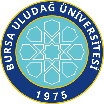      BURSA ULUDAĞ ÜNİVERSİTESİFEN BİLİMLERİ ENSTİTÜSÜ2022-2023 EĞİTİM ÖĞRETİM YILI DERS PLANLARI      BURSA ULUDAĞ ÜNİVERSİTESİFEN BİLİMLERİ ENSTİTÜSÜ2022-2023 EĞİTİM ÖĞRETİM YILI DERS PLANLARI      BURSA ULUDAĞ ÜNİVERSİTESİFEN BİLİMLERİ ENSTİTÜSÜ2022-2023 EĞİTİM ÖĞRETİM YILI DERS PLANLARI      BURSA ULUDAĞ ÜNİVERSİTESİFEN BİLİMLERİ ENSTİTÜSÜ2022-2023 EĞİTİM ÖĞRETİM YILI DERS PLANLARI      BURSA ULUDAĞ ÜNİVERSİTESİFEN BİLİMLERİ ENSTİTÜSÜ2022-2023 EĞİTİM ÖĞRETİM YILI DERS PLANLARI      BURSA ULUDAĞ ÜNİVERSİTESİFEN BİLİMLERİ ENSTİTÜSÜ2022-2023 EĞİTİM ÖĞRETİM YILI DERS PLANLARI      BURSA ULUDAĞ ÜNİVERSİTESİFEN BİLİMLERİ ENSTİTÜSÜ2022-2023 EĞİTİM ÖĞRETİM YILI DERS PLANLARI      BURSA ULUDAĞ ÜNİVERSİTESİFEN BİLİMLERİ ENSTİTÜSÜ2022-2023 EĞİTİM ÖĞRETİM YILI DERS PLANLARI      BURSA ULUDAĞ ÜNİVERSİTESİFEN BİLİMLERİ ENSTİTÜSÜ2022-2023 EĞİTİM ÖĞRETİM YILI DERS PLANLARI      BURSA ULUDAĞ ÜNİVERSİTESİFEN BİLİMLERİ ENSTİTÜSÜ2022-2023 EĞİTİM ÖĞRETİM YILI DERS PLANLARI      BURSA ULUDAĞ ÜNİVERSİTESİFEN BİLİMLERİ ENSTİTÜSÜ2022-2023 EĞİTİM ÖĞRETİM YILI DERS PLANLARI      BURSA ULUDAĞ ÜNİVERSİTESİFEN BİLİMLERİ ENSTİTÜSÜ2022-2023 EĞİTİM ÖĞRETİM YILI DERS PLANLARI      BURSA ULUDAĞ ÜNİVERSİTESİFEN BİLİMLERİ ENSTİTÜSÜ2022-2023 EĞİTİM ÖĞRETİM YILI DERS PLANLARI      BURSA ULUDAĞ ÜNİVERSİTESİFEN BİLİMLERİ ENSTİTÜSÜ2022-2023 EĞİTİM ÖĞRETİM YILI DERS PLANLARI      BURSA ULUDAĞ ÜNİVERSİTESİFEN BİLİMLERİ ENSTİTÜSÜ2022-2023 EĞİTİM ÖĞRETİM YILI DERS PLANLARI      BURSA ULUDAĞ ÜNİVERSİTESİFEN BİLİMLERİ ENSTİTÜSÜ2022-2023 EĞİTİM ÖĞRETİM YILI DERS PLANLARI      BURSA ULUDAĞ ÜNİVERSİTESİFEN BİLİMLERİ ENSTİTÜSÜ2022-2023 EĞİTİM ÖĞRETİM YILI DERS PLANLARI      BURSA ULUDAĞ ÜNİVERSİTESİFEN BİLİMLERİ ENSTİTÜSÜ2022-2023 EĞİTİM ÖĞRETİM YILI DERS PLANLARI      BURSA ULUDAĞ ÜNİVERSİTESİFEN BİLİMLERİ ENSTİTÜSÜ2022-2023 EĞİTİM ÖĞRETİM YILI DERS PLANLARI      BURSA ULUDAĞ ÜNİVERSİTESİFEN BİLİMLERİ ENSTİTÜSÜ2022-2023 EĞİTİM ÖĞRETİM YILI DERS PLANLARI      BURSA ULUDAĞ ÜNİVERSİTESİFEN BİLİMLERİ ENSTİTÜSÜ2022-2023 EĞİTİM ÖĞRETİM YILI DERS PLANLARI      BURSA ULUDAĞ ÜNİVERSİTESİFEN BİLİMLERİ ENSTİTÜSÜ2022-2023 EĞİTİM ÖĞRETİM YILI DERS PLANLARI      BURSA ULUDAĞ ÜNİVERSİTESİFEN BİLİMLERİ ENSTİTÜSÜ2022-2023 EĞİTİM ÖĞRETİM YILI DERS PLANLARI      BURSA ULUDAĞ ÜNİVERSİTESİFEN BİLİMLERİ ENSTİTÜSÜ2022-2023 EĞİTİM ÖĞRETİM YILI DERS PLANLARI      BURSA ULUDAĞ ÜNİVERSİTESİFEN BİLİMLERİ ENSTİTÜSÜ2022-2023 EĞİTİM ÖĞRETİM YILI DERS PLANLARI      BURSA ULUDAĞ ÜNİVERSİTESİFEN BİLİMLERİ ENSTİTÜSÜ2022-2023 EĞİTİM ÖĞRETİM YILI DERS PLANLARI      BURSA ULUDAĞ ÜNİVERSİTESİFEN BİLİMLERİ ENSTİTÜSÜ2022-2023 EĞİTİM ÖĞRETİM YILI DERS PLANLARI      BURSA ULUDAĞ ÜNİVERSİTESİFEN BİLİMLERİ ENSTİTÜSÜ2022-2023 EĞİTİM ÖĞRETİM YILI DERS PLANLARI      BURSA ULUDAĞ ÜNİVERSİTESİFEN BİLİMLERİ ENSTİTÜSÜ2022-2023 EĞİTİM ÖĞRETİM YILI DERS PLANLARI FR 1.1.1_02FR 1.1.1_02FR 1.1.1_02FR 1.1.1_02ANABİLİM DALIANABİLİM DALIANABİLİM DALIANABİLİM DALIANABİLİM DALI MİMARLIK MİMARLIK MİMARLIK MİMARLIK MİMARLIK MİMARLIK MİMARLIK MİMARLIK MİMARLIK MİMARLIK MİMARLIK MİMARLIK MİMARLIK MİMARLIK MİMARLIK MİMARLIK MİMARLIK MİMARLIK MİMARLIK MİMARLIK MİMARLIK MİMARLIK MİMARLIK MİMARLIK MİMARLIK MİMARLIK MİMARLIK MİMARLIK MİMARLIK MİMARLIK MİMARLIKBİLİM DALI / PROGRAMIBİLİM DALI / PROGRAMIBİLİM DALI / PROGRAMIBİLİM DALI / PROGRAMIBİLİM DALI / PROGRAMI DOKTORA PROGRAMI DOKTORA PROGRAMI DOKTORA PROGRAMI DOKTORA PROGRAMI DOKTORA PROGRAMI DOKTORA PROGRAMI DOKTORA PROGRAMI DOKTORA PROGRAMI DOKTORA PROGRAMI DOKTORA PROGRAMI DOKTORA PROGRAMI DOKTORA PROGRAMI DOKTORA PROGRAMI DOKTORA PROGRAMI DOKTORA PROGRAMI DOKTORA PROGRAMI DOKTORA PROGRAMI DOKTORA PROGRAMI DOKTORA PROGRAMI DOKTORA PROGRAMI DOKTORA PROGRAMI DOKTORA PROGRAMI DOKTORA PROGRAMI DOKTORA PROGRAMI DOKTORA PROGRAMI DOKTORA PROGRAMI DOKTORA PROGRAMI DOKTORA PROGRAMI DOKTORA PROGRAMI DOKTORA PROGRAMI DOKTORA PROGRAMIDERS AŞAMASII. YARIYIL / GÜZI. YARIYIL / GÜZI. YARIYIL / GÜZI. YARIYIL / GÜZI. YARIYIL / GÜZI. YARIYIL / GÜZI. YARIYIL / GÜZI. YARIYIL / GÜZI. YARIYIL / GÜZI. YARIYIL / GÜZI. YARIYIL / GÜZI. YARIYIL / GÜZI. YARIYIL / GÜZI. YARIYIL / GÜZI. YARIYIL / GÜZI. YARIYIL / GÜZI. YARIYIL / GÜZI. YARIYIL / GÜZII. YARIYIL / BAHARII. YARIYIL / BAHARII. YARIYIL / BAHARII. YARIYIL / BAHARII. YARIYIL / BAHARII. YARIYIL / BAHARII. YARIYIL / BAHARII. YARIYIL / BAHARII. YARIYIL / BAHARII. YARIYIL / BAHARII. YARIYIL / BAHARII. YARIYIL / BAHARII. YARIYIL / BAHARII. YARIYIL / BAHARII. YARIYIL / BAHARII. YARIYIL / BAHARII. YARIYIL / BAHARDERS AŞAMASIKoduDersin AdıDersin AdıDersin AdıDersin AdıDersin AdıDersin AdıTürüTürüTürüTTUULLKrediAKTSKoduDersin AdıDersin AdıDersin AdıTürüTürüTürüTTUUULLKrediKrediAKTSDERS AŞAMASIMIM6001Betonarme Yapılarda Deprem Hasarlarının İncelenmesiBetonarme Yapılarda Deprem Hasarlarının İncelenmesiBetonarme Yapılarda Deprem Hasarlarının İncelenmesiBetonarme Yapılarda Deprem Hasarlarının İncelenmesiBetonarme Yapılarda Deprem Hasarlarının İncelenmesiBetonarme Yapılarda Deprem Hasarlarının İncelenmesiSSS33000036MIM6002Mimarlık KuramlarıMimarlık KuramlarıMimarlık KuramlarıSSS3300000336DERS AŞAMASIMIM6003Tarih İçinde Bursa’da Kentsel ve Mimari GelişmelerTarih İçinde Bursa’da Kentsel ve Mimari GelişmelerTarih İçinde Bursa’da Kentsel ve Mimari GelişmelerTarih İçinde Bursa’da Kentsel ve Mimari GelişmelerTarih İçinde Bursa’da Kentsel ve Mimari GelişmelerTarih İçinde Bursa’da Kentsel ve Mimari GelişmelerSSS33000036MIM6004Kentleşme ve Konut SorunuKentleşme ve Konut SorunuKentleşme ve Konut SorunuSSS3300000336DERS AŞAMASIMIM6005Bina Yapım EkonomisiBina Yapım EkonomisiBina Yapım EkonomisiBina Yapım EkonomisiBina Yapım EkonomisiBina Yapım EkonomisiSSS33000036MIM6006Meslek PratiğiMeslek PratiğiMeslek PratiğiSSS3300000336DERS AŞAMASIMIM6007Endüstrileşmiş YapımEndüstrileşmiş YapımEndüstrileşmiş YapımEndüstrileşmiş YapımEndüstrileşmiş YapımEndüstrileşmiş YapımSSS33000036MIM6008Yapı Tasarımında. Uygulama Malzemeleri  ve Eleman AnaliziYapı Tasarımında. Uygulama Malzemeleri  ve Eleman AnaliziYapı Tasarımında. Uygulama Malzemeleri  ve Eleman AnaliziSSS3300000336DERS AŞAMASIMIM6009YANGIN RİSKİ ANALİZ YÖNTEMLERİYANGIN RİSKİ ANALİZ YÖNTEMLERİYANGIN RİSKİ ANALİZ YÖNTEMLERİYANGIN RİSKİ ANALİZ YÖNTEMLERİYANGIN RİSKİ ANALİZ YÖNTEMLERİYANGIN RİSKİ ANALİZ YÖNTEMLERİSSS33000036MIM6010Binalarda Yapı Fiziği ProblemleriBinalarda Yapı Fiziği ProblemleriBinalarda Yapı Fiziği ProblemleriSSS3300000336DERS AŞAMASIMIM6011Bina Bilgisi Proje-Araştırma DoktoraBina Bilgisi Proje-Araştırma DoktoraBina Bilgisi Proje-Araştırma DoktoraBina Bilgisi Proje-Araştırma DoktoraBina Bilgisi Proje-Araştırma DoktoraBina Bilgisi Proje-Araştırma DoktoraSSS33000036MIM6012Mimarlık, Kent ve ÜtopyaMimarlık, Kent ve ÜtopyaMimarlık, Kent ve ÜtopyaSSS3300000336DERS AŞAMASIMIM6013Yapı Bilgisi Proje-Araştırma DoktoraYapı Bilgisi Proje-Araştırma DoktoraYapı Bilgisi Proje-Araştırma DoktoraYapı Bilgisi Proje-Araştırma DoktoraYapı Bilgisi Proje-Araştırma DoktoraYapı Bilgisi Proje-Araştırma DoktoraSSS33000036MIM6014Ahşap Yapı Malzemesinde Sorunlar ve ÇözümlerAhşap Yapı Malzemesinde Sorunlar ve ÇözümlerAhşap Yapı Malzemesinde Sorunlar ve ÇözümlerSSS3300000336DERS AŞAMASIMIM6015Mimarlık Tarihi Proje-Araştırma DoktoraMimarlık Tarihi Proje-Araştırma DoktoraMimarlık Tarihi Proje-Araştırma DoktoraMimarlık Tarihi Proje-Araştırma DoktoraMimarlık Tarihi Proje-Araştırma DoktoraMimarlık Tarihi Proje-Araştırma DoktoraSSS33000036MIM6016İNSAN ODAKLI MİMARİ VE KENTSEL TASARIMİNSAN ODAKLI MİMARİ VE KENTSEL TASARIMİNSAN ODAKLI MİMARİ VE KENTSEL TASARIMSSS3300000336DERS AŞAMASIMIM6017Restorasyon Proje- Araştırma DoktoraRestorasyon Proje- Araştırma DoktoraRestorasyon Proje- Araştırma DoktoraRestorasyon Proje- Araştırma DoktoraRestorasyon Proje- Araştırma DoktoraRestorasyon Proje- Araştırma DoktoraSSS33000036MIM6018Yapımda KaliteYapımda KaliteYapımda KaliteSSS3300000336DERS AŞAMASIMIM6019Mimaride AhşapMimaride AhşapMimaride AhşapMimaride AhşapMimaride AhşapMimaride AhşapSSS33000036MIM6020Tarihi Çevre İçinde Yeni YapılaşmaTarihi Çevre İçinde Yeni YapılaşmaTarihi Çevre İçinde Yeni YapılaşmaSSS3300000336DERS AŞAMASIMIM6021Çağdaş Kentsel Tasarım İlkeleri ve Konut AlanlarıÇağdaş Kentsel Tasarım İlkeleri ve Konut AlanlarıÇağdaş Kentsel Tasarım İlkeleri ve Konut AlanlarıÇağdaş Kentsel Tasarım İlkeleri ve Konut AlanlarıÇağdaş Kentsel Tasarım İlkeleri ve Konut AlanlarıÇağdaş Kentsel Tasarım İlkeleri ve Konut AlanlarıSSS33000036MIM6022Tarihi Yapılara Yeni İşlev VerilmesiTarihi Yapılara Yeni İşlev VerilmesiTarihi Yapılara Yeni İşlev VerilmesiSSS3300000336DERS AŞAMASIMIM6023Yöresel Mimarlık ve KorumaYöresel Mimarlık ve KorumaYöresel Mimarlık ve KorumaYöresel Mimarlık ve KorumaYöresel Mimarlık ve KorumaYöresel Mimarlık ve KorumaSSS33000036MIM6024Mekan ve Eleştiri: Mekan Üzerine TartışmalarMekan ve Eleştiri: Mekan Üzerine TartışmalarMekan ve Eleştiri: Mekan Üzerine TartışmalarSSS3300000336DERS AŞAMASIMIM6025Kültürel Miras Alanlarında Koruma Ve RestorasyonKültürel Miras Alanlarında Koruma Ve RestorasyonKültürel Miras Alanlarında Koruma Ve RestorasyonKültürel Miras Alanlarında Koruma Ve RestorasyonKültürel Miras Alanlarında Koruma Ve RestorasyonKültürel Miras Alanlarında Koruma Ve RestorasyonSSS33000036MIM6026Yapı ve Yapım KusurlarıYapı ve Yapım KusurlarıYapı ve Yapım KusurlarıSSS3300000336DERS AŞAMASIMIM6027Geleneksel Konutlarda Koruma SorunlarıGeleneksel Konutlarda Koruma SorunlarıGeleneksel Konutlarda Koruma SorunlarıGeleneksel Konutlarda Koruma SorunlarıGeleneksel Konutlarda Koruma SorunlarıGeleneksel Konutlarda Koruma SorunlarıSSS33000036MIM6028ÇOCUK VE KATILIMCI TASARIM YAKLAŞIMLARIÇOCUK VE KATILIMCI TASARIM YAKLAŞIMLARIÇOCUK VE KATILIMCI TASARIM YAKLAŞIMLARISSS3300000336DERS AŞAMASIMIM6029Tarihi Yapı Malzemelerinde Bozulma NedenleriTarihi Yapı Malzemelerinde Bozulma NedenleriTarihi Yapı Malzemelerinde Bozulma NedenleriTarihi Yapı Malzemelerinde Bozulma NedenleriTarihi Yapı Malzemelerinde Bozulma NedenleriTarihi Yapı Malzemelerinde Bozulma NedenleriSSS33000036MIM6030ÇAĞDAŞ MİMARİ TASARIM KURAMLARIÇAĞDAŞ MİMARİ TASARIM KURAMLARIÇAĞDAŞ MİMARİ TASARIM KURAMLARISSS3300000336DERS AŞAMASIMIM6031Sürdürülebilir Mimarlık ve MalzemeSürdürülebilir Mimarlık ve MalzemeSürdürülebilir Mimarlık ve MalzemeSürdürülebilir Mimarlık ve MalzemeSürdürülebilir Mimarlık ve MalzemeSürdürülebilir Mimarlık ve MalzemeSSS33000036MIM6032TÜRK MİMARLIK TARİHİ ARAŞTIRMALARI IITÜRK MİMARLIK TARİHİ ARAŞTIRMALARI IITÜRK MİMARLIK TARİHİ ARAŞTIRMALARI IISSS3300000336DERS AŞAMASIMIM6033Yüksek Yapılarda Taşıyıcı Sistem TasarımıYüksek Yapılarda Taşıyıcı Sistem TasarımıYüksek Yapılarda Taşıyıcı Sistem TasarımıYüksek Yapılarda Taşıyıcı Sistem TasarımıYüksek Yapılarda Taşıyıcı Sistem TasarımıYüksek Yapılarda Taşıyıcı Sistem TasarımıSSS33000036MIM6034MİMARİ TASARIMDA KULLANICI KATILIMIMİMARİ TASARIMDA KULLANICI KATILIMIMİMARİ TASARIMDA KULLANICI KATILIMISSS3300000336DERS AŞAMASIMIM6035Sürdürülebilir Mimarlık TeknolojileriSürdürülebilir Mimarlık TeknolojileriSürdürülebilir Mimarlık TeknolojileriSürdürülebilir Mimarlık TeknolojileriSürdürülebilir Mimarlık TeknolojileriSürdürülebilir Mimarlık TeknolojileriSSS33000036MIM6036DÜNYA KÜLTÜR MİRASI VE ALAN YÖNETİMİDÜNYA KÜLTÜR MİRASI VE ALAN YÖNETİMİDÜNYA KÜLTÜR MİRASI VE ALAN YÖNETİMİSSS3300000336DERS AŞAMASIMIM6037Yapı Malzemesinde Veri DeğerlendirmeYapı Malzemesinde Veri DeğerlendirmeYapı Malzemesinde Veri DeğerlendirmeYapı Malzemesinde Veri DeğerlendirmeYapı Malzemesinde Veri DeğerlendirmeYapı Malzemesinde Veri DeğerlendirmeSSS33000036MIM6038MİMARLIK, KÜLTÜR VE TOPLUMMİMARLIK, KÜLTÜR VE TOPLUMMİMARLIK, KÜLTÜR VE TOPLUMSSS3300000336DERS AŞAMASIMIM6039Yapıda Değişim ve Malzeme SorunlarıYapıda Değişim ve Malzeme SorunlarıYapıda Değişim ve Malzeme SorunlarıYapıda Değişim ve Malzeme SorunlarıYapıda Değişim ve Malzeme SorunlarıYapıda Değişim ve Malzeme SorunlarıSSS33000036MIM6040KENTSEL TASARIMDA KURAM ve UYGULAMAKENTSEL TASARIMDA KURAM ve UYGULAMAKENTSEL TASARIMDA KURAM ve UYGULAMASSS3300000336DERS AŞAMASIMIM6041Kamusal Mekanın DönüşümüKamusal Mekanın DönüşümüKamusal Mekanın DönüşümüKamusal Mekanın DönüşümüKamusal Mekanın DönüşümüKamusal Mekanın DönüşümüSSS33000036MIM6042MİMARLIK, TEKNOLOJİ ve İNOVASYONMİMARLIK, TEKNOLOJİ ve İNOVASYONMİMARLIK, TEKNOLOJİ ve İNOVASYONSSS3300000336DERS AŞAMASIMIM6043TÜRK MİMARLIK TARİHİ ARAŞTIRMALARI  ITÜRK MİMARLIK TARİHİ ARAŞTIRMALARI  ITÜRK MİMARLIK TARİHİ ARAŞTIRMALARI  ITÜRK MİMARLIK TARİHİ ARAŞTIRMALARI  ITÜRK MİMARLIK TARİHİ ARAŞTIRMALARI  ITÜRK MİMARLIK TARİHİ ARAŞTIRMALARI  ISSS33000036MIM6044MİMARLIK-EKOLOJİ-MALZEMEMİMARLIK-EKOLOJİ-MALZEMEMİMARLIK-EKOLOJİ-MALZEMESSS3300000336DERS AŞAMASIMIM6045KONUT VE DEĞİŞİMKONUT VE DEĞİŞİMKONUT VE DEĞİŞİMKONUT VE DEĞİŞİMKONUT VE DEĞİŞİMKONUT VE DEĞİŞİMSSS33000036DERS AŞAMASIMIM6047TASARIM VE İNOVASYONTASARIM VE İNOVASYONTASARIM VE İNOVASYONTASARIM VE İNOVASYONTASARIM VE İNOVASYONTASARIM VE İNOVASYONSSS33000036DERS AŞAMASIMIM6049SOMUT VE SOMUT OLMAYAN KÜLTÜREL MİRASSOMUT VE SOMUT OLMAYAN KÜLTÜREL MİRASSOMUT VE SOMUT OLMAYAN KÜLTÜREL MİRASSOMUT VE SOMUT OLMAYAN KÜLTÜREL MİRASSOMUT VE SOMUT OLMAYAN KÜLTÜREL MİRASSOMUT VE SOMUT OLMAYAN KÜLTÜREL MİRASSSS33000036DERS AŞAMASIMIM6053Çevre Davranış KuramlarıÇevre Davranış KuramlarıÇevre Davranış KuramlarıÇevre Davranış KuramlarıÇevre Davranış KuramlarıÇevre Davranış KuramlarıSSS33000036DERS AŞAMASIToplam Kredi Toplam Kredi Toplam Kredi Toplam Kredi Toplam Kredi Toplam Kredi Toplam Kredi Toplam Kredi Toplam Kredi Toplam Kredi Toplam Kredi Toplam Kredi Toplam Kredi Toplam Kredi Toplam Kredi Toplam Kredi Toplam Kredi Toplam Kredi Toplam Kredi Toplam Kredi Toplam Kredi Toplam Kredi Toplam Kredi Toplam Kredi Toplam Kredi Toplam Kredi Toplam Kredi Toplam Kredi Toplam Kredi Toplam Kredi TEZ AŞAMASIIII. YARIYIL / GÜZIII. YARIYIL / GÜZIII. YARIYIL / GÜZIII. YARIYIL / GÜZIII. YARIYIL / GÜZIII. YARIYIL / GÜZIII. YARIYIL / GÜZIII. YARIYIL / GÜZIII. YARIYIL / GÜZIII. YARIYIL / GÜZIII. YARIYIL / GÜZIII. YARIYIL / GÜZIII. YARIYIL / GÜZIII. YARIYIL / GÜZIII. YARIYIL / GÜZIII. YARIYIL / GÜZIII. YARIYIL / GÜZIII. YARIYIL / GÜZIV. YARIYIL / BAHARIV. YARIYIL / BAHARIV. YARIYIL / BAHARIV. YARIYIL / BAHARIV. YARIYIL / BAHARIV. YARIYIL / BAHARIV. YARIYIL / BAHARIV. YARIYIL / BAHARIV. YARIYIL / BAHARIV. YARIYIL / BAHARIV. YARIYIL / BAHARIV. YARIYIL / BAHARIV. YARIYIL / BAHARIV. YARIYIL / BAHARIV. YARIYIL / BAHARIV. YARIYIL / BAHARIV. YARIYIL / BAHARTEZ AŞAMASIMIM6183MIM6183MIM6183Doktora Uzmanlık Alan Dersi IIIDoktora Uzmanlık Alan Dersi IIIZZZZ440000005MIM6184MIM6184Doktora Uzmanlık Alan Dersi IVZZ400000000055TEZ AŞAMASIMIM6193MIM6193MIM6193Doktora Tez DANIŞMANLIĞI IIIDoktora Tez DANIŞMANLIĞI IIIZZZZ0011000015MIM6194MIM6194Doktora Tez DANIŞMANLIĞI IVZZ01100000002525TEZ AŞAMASIYET6177YET6177YET6177Doktora Yeterlilik SınavıDoktora Yeterlilik SınavıZZZZ0000000010TEZ AŞAMASIToplam Kredi Toplam Kredi Toplam Kredi Toplam Kredi Toplam Kredi Toplam Kredi Toplam Kredi Toplam Kredi Toplam Kredi Toplam Kredi Toplam Kredi Toplam Kredi Toplam Kredi Toplam Kredi Toplam Kredi 0030Toplam Kredi Toplam Kredi Toplam Kredi Toplam Kredi Toplam Kredi Toplam Kredi Toplam Kredi Toplam Kredi Toplam Kredi Toplam Kredi Toplam Kredi 00003030TEZ AŞAMASIV. YARIYIL / GÜZV. YARIYIL / GÜZV. YARIYIL / GÜZV. YARIYIL / GÜZV. YARIYIL / GÜZV. YARIYIL / GÜZV. YARIYIL / GÜZV. YARIYIL / GÜZV. YARIYIL / GÜZV. YARIYIL / GÜZV. YARIYIL / GÜZV. YARIYIL / GÜZV. YARIYIL / GÜZV. YARIYIL / GÜZV. YARIYIL / GÜZV. YARIYIL / GÜZV. YARIYIL / GÜZV. YARIYIL / GÜZVI. YARIYIL / BAHARVI. YARIYIL / BAHARVI. YARIYIL / BAHARVI. YARIYIL / BAHARVI. YARIYIL / BAHARVI. YARIYIL / BAHARVI. YARIYIL / BAHARVI. YARIYIL / BAHARVI. YARIYIL / BAHARVI. YARIYIL / BAHARVI. YARIYIL / BAHARVI. YARIYIL / BAHARVI. YARIYIL / BAHARVI. YARIYIL / BAHARVI. YARIYIL / BAHARVI. YARIYIL / BAHARVI. YARIYIL / BAHARTEZ AŞAMASIMIM6185MIM6185MIM6185Doktora Uzmanlık Alan Dersi VDoktora Uzmanlık Alan Dersi VZZZZ440000005MIM6186MIM6186Doktora Uzmanlık Alan Dersi VIZZ400000000055TEZ AŞAMASIMIM6195MIM6195MIM6195Doktora Tez DANIŞMANLIĞI VDoktora Tez DANIŞMANLIĞI VZZZZ0011000025MIM6196MIM6196Doktora Tez DANIŞMANLIĞI VIZZ01100000002525TEZ AŞAMASIToplam KrediToplam KrediToplam KrediToplam KrediToplam KrediToplam KrediToplam KrediToplam KrediToplam KrediToplam KrediToplam KrediToplam KrediToplam KrediToplam KrediToplam Kredi0030Toplam Kredi Toplam Kredi Toplam Kredi Toplam Kredi Toplam Kredi Toplam Kredi Toplam Kredi Toplam Kredi Toplam Kredi Toplam Kredi Toplam Kredi 00003030TEZ AŞAMASIVII. YARIYIL / GÜZVII. YARIYIL / GÜZVII. YARIYIL / GÜZVII. YARIYIL / GÜZVII. YARIYIL / GÜZVII. YARIYIL / GÜZVII. YARIYIL / GÜZVII. YARIYIL / GÜZVII. YARIYIL / GÜZVII. YARIYIL / GÜZVII. YARIYIL / GÜZVII. YARIYIL / GÜZVII. YARIYIL / GÜZVII. YARIYIL / GÜZVII. YARIYIL / GÜZVII. YARIYIL / GÜZVII. YARIYIL / GÜZVII. YARIYIL / GÜZVIII. YARIYIL / BAHARVIII. YARIYIL / BAHARVIII. YARIYIL / BAHARVIII. YARIYIL / BAHARVIII. YARIYIL / BAHARVIII. YARIYIL / BAHARVIII. YARIYIL / BAHARVIII. YARIYIL / BAHARVIII. YARIYIL / BAHARVIII. YARIYIL / BAHARVIII. YARIYIL / BAHARVIII. YARIYIL / BAHARVIII. YARIYIL / BAHARVIII. YARIYIL / BAHARVIII. YARIYIL / BAHARVIII. YARIYIL / BAHARVIII. YARIYIL / BAHARTEZ AŞAMASIMIM6187MIM6187MIM6187Doktora Uzmanlık Alan Dersi VIIDoktora Uzmanlık Alan Dersi VIIDoktora Uzmanlık Alan Dersi VIIZZ4440000005MIM6188MIM6188Doktora Uzmanlık Alan Dersi VIIIZZ400000000055TEZ AŞAMASIMIM6197MIM6197MIM6197Doktora Tez DANIŞMANLIĞI VIIDoktora Tez DANIŞMANLIĞI VIIDoktora Tez DANIŞMANLIĞI VIIZZ00011000025MIM6198MIM6198Doktora Tez DANIŞMANLIĞI VIIIZZ01100000002525TEZ AŞAMASIToplam Kredi Toplam Kredi Toplam Kredi Toplam Kredi Toplam Kredi Toplam Kredi Toplam Kredi Toplam Kredi Toplam Kredi Toplam Kredi Toplam Kredi Toplam Kredi Toplam Kredi Toplam Kredi Toplam Kredi 0030Toplam Kredi Toplam Kredi Toplam Kredi Toplam Kredi Toplam Kredi Toplam Kredi Toplam Kredi Toplam Kredi Toplam Kredi Toplam Kredi 000003030TOPLAM KREDİ:   -  TOPLAM AKTS: 240TOPLAM KREDİ:   -  TOPLAM AKTS: 240TOPLAM KREDİ:   -  TOPLAM AKTS: 240TOPLAM KREDİ:   -  TOPLAM AKTS: 240TOPLAM KREDİ:   -  TOPLAM AKTS: 240TOPLAM KREDİ:   -  TOPLAM AKTS: 240TOPLAM KREDİ:   -  TOPLAM AKTS: 240TOPLAM KREDİ:   -  TOPLAM AKTS: 240TOPLAM KREDİ:   -  TOPLAM AKTS: 240TOPLAM KREDİ:   -  TOPLAM AKTS: 240TOPLAM KREDİ:   -  TOPLAM AKTS: 240TOPLAM KREDİ:   -  TOPLAM AKTS: 240TOPLAM KREDİ:   -  TOPLAM AKTS: 240TOPLAM KREDİ:   -  TOPLAM AKTS: 240TOPLAM KREDİ:   -  TOPLAM AKTS: 240TOPLAM KREDİ:   -  TOPLAM AKTS: 240TOPLAM KREDİ:   -  TOPLAM AKTS: 240TOPLAM KREDİ:   -  TOPLAM AKTS: 240TOPLAM KREDİ:   -  TOPLAM AKTS: 240TOPLAM KREDİ:   -  TOPLAM AKTS: 240TOPLAM KREDİ:   -  TOPLAM AKTS: 240TOPLAM KREDİ:   -  TOPLAM AKTS: 240TOPLAM KREDİ:   -  TOPLAM AKTS: 240TOPLAM KREDİ:   -  TOPLAM AKTS: 240TOPLAM KREDİ:   -  TOPLAM AKTS: 240TOPLAM KREDİ:   -  TOPLAM AKTS: 240TOPLAM KREDİ:   -  TOPLAM AKTS: 240TOPLAM KREDİ:   -  TOPLAM AKTS: 240TOPLAM KREDİ:   -  TOPLAM AKTS: 240TOPLAM KREDİ:   -  TOPLAM AKTS: 240TOPLAM KREDİ:   -  TOPLAM AKTS: 240TOPLAM KREDİ:   -  TOPLAM AKTS: 240TOPLAM KREDİ:   -  TOPLAM AKTS: 240TOPLAM KREDİ:   -  TOPLAM AKTS: 240TOPLAM KREDİ:   -  TOPLAM AKTS: 240TOPLAM KREDİ:   -  TOPLAM AKTS: 240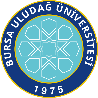 BURSA ULUDAG UNIVERSITYFEN BİLİMLERİ2022-2023 ACADEMIC YEAR COURSE PLANBURSA ULUDAG UNIVERSITYFEN BİLİMLERİ2022-2023 ACADEMIC YEAR COURSE PLANBURSA ULUDAG UNIVERSITYFEN BİLİMLERİ2022-2023 ACADEMIC YEAR COURSE PLANBURSA ULUDAG UNIVERSITYFEN BİLİMLERİ2022-2023 ACADEMIC YEAR COURSE PLANBURSA ULUDAG UNIVERSITYFEN BİLİMLERİ2022-2023 ACADEMIC YEAR COURSE PLANBURSA ULUDAG UNIVERSITYFEN BİLİMLERİ2022-2023 ACADEMIC YEAR COURSE PLANBURSA ULUDAG UNIVERSITYFEN BİLİMLERİ2022-2023 ACADEMIC YEAR COURSE PLANBURSA ULUDAG UNIVERSITYFEN BİLİMLERİ2022-2023 ACADEMIC YEAR COURSE PLANBURSA ULUDAG UNIVERSITYFEN BİLİMLERİ2022-2023 ACADEMIC YEAR COURSE PLANBURSA ULUDAG UNIVERSITYFEN BİLİMLERİ2022-2023 ACADEMIC YEAR COURSE PLANBURSA ULUDAG UNIVERSITYFEN BİLİMLERİ2022-2023 ACADEMIC YEAR COURSE PLANBURSA ULUDAG UNIVERSITYFEN BİLİMLERİ2022-2023 ACADEMIC YEAR COURSE PLANBURSA ULUDAG UNIVERSITYFEN BİLİMLERİ2022-2023 ACADEMIC YEAR COURSE PLANBURSA ULUDAG UNIVERSITYFEN BİLİMLERİ2022-2023 ACADEMIC YEAR COURSE PLANBURSA ULUDAG UNIVERSITYFEN BİLİMLERİ2022-2023 ACADEMIC YEAR COURSE PLANBURSA ULUDAG UNIVERSITYFEN BİLİMLERİ2022-2023 ACADEMIC YEAR COURSE PLANBURSA ULUDAG UNIVERSITYFEN BİLİMLERİ2022-2023 ACADEMIC YEAR COURSE PLANBURSA ULUDAG UNIVERSITYFEN BİLİMLERİ2022-2023 ACADEMIC YEAR COURSE PLANBURSA ULUDAG UNIVERSITYFEN BİLİMLERİ2022-2023 ACADEMIC YEAR COURSE PLANBURSA ULUDAG UNIVERSITYFEN BİLİMLERİ2022-2023 ACADEMIC YEAR COURSE PLANBURSA ULUDAG UNIVERSITYFEN BİLİMLERİ2022-2023 ACADEMIC YEAR COURSE PLANBURSA ULUDAG UNIVERSITYFEN BİLİMLERİ2022-2023 ACADEMIC YEAR COURSE PLANBURSA ULUDAG UNIVERSITYFEN BİLİMLERİ2022-2023 ACADEMIC YEAR COURSE PLANBURSA ULUDAG UNIVERSITYFEN BİLİMLERİ2022-2023 ACADEMIC YEAR COURSE PLANBURSA ULUDAG UNIVERSITYFEN BİLİMLERİ2022-2023 ACADEMIC YEAR COURSE PLANBURSA ULUDAG UNIVERSITYFEN BİLİMLERİ2022-2023 ACADEMIC YEAR COURSE PLANFR 1.1.1_02FR 1.1.1_02FR 1.1.1_02FR 1.1.1_02FR 1.1.1_02 DEPARTMENT OF DEPARTMENT OF DEPARTMENT OF DEPARTMENT OF DEPARTMENT OF  ARCHITECTURE  ARCHITECTURE  ARCHITECTURE  ARCHITECTURE  ARCHITECTURE  ARCHITECTURE  ARCHITECTURE  ARCHITECTURE  ARCHITECTURE  ARCHITECTURE  ARCHITECTURE  ARCHITECTURE  ARCHITECTURE  ARCHITECTURE  ARCHITECTURE  ARCHITECTURE  ARCHITECTURE  ARCHITECTURE  ARCHITECTURE  ARCHITECTURE  ARCHITECTURE  ARCHITECTURE  ARCHITECTURE  ARCHITECTURE  ARCHITECTURE  ARCHITECTURE  ARCHITECTURE  ARCHITECTURE DEPARTMENT / PROGRAM DEPARTMENT / PROGRAM DEPARTMENT / PROGRAM DEPARTMENT / PROGRAM DEPARTMENT / PROGRAM DOCTORAL PROGRAM DOCTORAL PROGRAM DOCTORAL PROGRAM DOCTORAL PROGRAM DOCTORAL PROGRAM DOCTORAL PROGRAM DOCTORAL PROGRAM DOCTORAL PROGRAM DOCTORAL PROGRAM DOCTORAL PROGRAM DOCTORAL PROGRAM DOCTORAL PROGRAM DOCTORAL PROGRAM DOCTORAL PROGRAM DOCTORAL PROGRAM DOCTORAL PROGRAM DOCTORAL PROGRAM DOCTORAL PROGRAM DOCTORAL PROGRAM DOCTORAL PROGRAM DOCTORAL PROGRAM DOCTORAL PROGRAM DOCTORAL PROGRAM DOCTORAL PROGRAM DOCTORAL PROGRAM DOCTORAL PROGRAM DOCTORAL PROGRAM DOCTORAL PROGRAMCOURSE STAGEI. TERM / FALLI. TERM / FALLI. TERM / FALLI. TERM / FALLI. TERM / FALLI. TERM / FALLI. TERM / FALLI. TERM / FALLI. TERM / FALLI. TERM / FALLI. TERM / FALLI. TERM / FALLI. TERM / FALLI. TERM / FALLI. TERM / FALLI. TERM / FALLII. TERM / SPRINGII. TERM / SPRINGII. TERM / SPRINGII. TERM / SPRINGII. TERM / SPRINGII. TERM / SPRINGII. TERM / SPRINGII. TERM / SPRINGII. TERM / SPRINGII. TERM / SPRINGII. TERM / SPRINGII. TERM / SPRINGII. TERM / SPRINGII. TERM / SPRINGII. TERM / SPRINGII. TERM / SPRINGCOURSE STAGECodeCodeCourse TıtleCourse TıtleCourse TıtleCourse TıtleTypeTTTTULCredıtECTSECTSCodeCourse TıtleCourse TıtleTypeTypeTTUULLLCredıtCredıtECTSECTSCOURSE STAGEMIM6001MIM6001EvaluatIon of Earthquake Hazards In Concrete BuIldIngsEvaluatIon of Earthquake Hazards In Concrete BuIldIngsEvaluatIon of Earthquake Hazards In Concrete BuIldIngsEvaluatIon of Earthquake Hazards In Concrete BuIldIngsE333300366MIM6002TheorIes of ArchItectureTheorIes of ArchItectureEE33000003366COURSE STAGEMIM6003MIM6003HIstorIcalOvervIew of Urban andArchItectural Developments InBursaHIstorIcalOvervIew of Urban andArchItectural Developments InBursaHIstorIcalOvervIew of Urban andArchItectural Developments InBursaHIstorIcalOvervIew of Urban andArchItectural Developments InBursaE333300366MIM6004UrbanIzatIonandtheHousIng ProblemUrbanIzatIonandtheHousIng ProblemEE33000003366COURSE STAGEMIM6005MIM6005BuIldIng ConstructIon EconomyBuIldIng ConstructIon EconomyBuIldIng ConstructIon EconomyBuIldIng ConstructIon EconomyE333300366MIM6006ProfessIonal PractIceProfessIonal PractIceEE33000003366COURSE STAGEMIM6007MIM6007IndustrIalIzed ConstructIonIndustrIalIzed ConstructIonIndustrIalIzed ConstructIonIndustrIalIzed ConstructIonE333300366MIM6008AnalysIs of MaterIalsan dElementsfor BuIldIng DesIgn and ConstructIonAnalysIs of MaterIalsan dElementsfor BuIldIng DesIgn and ConstructIonEE33000003366COURSE STAGEMIM6009MIM6009THE METHODS OF ANALYSING FIRE RISKSTHE METHODS OF ANALYSING FIRE RISKSTHE METHODS OF ANALYSING FIRE RISKSTHE METHODS OF ANALYSING FIRE RISKSE333300366MIM6010BuIldIng PhysIcs ProblemsBuIldIng PhysIcs ProblemsEE33000003366COURSE STAGEMIM6011MIM6011TheorIesandPrIncIples of DesIgn Project-ResearchPhDTheorIesandPrIncIples of DesIgn Project-ResearchPhDTheorIesandPrIncIples of DesIgn Project-ResearchPhDTheorIesandPrIncIples of DesIgn Project-ResearchPhDE333300366MIM6012ArchItecture, CIty andUtopIaArchItecture, CIty andUtopIaEE33000003366COURSE STAGEMIM6013MIM6013BuIldIng Technology Project-ResearchPhDBuIldIng Technology Project-ResearchPhDBuIldIng Technology Project-ResearchPhDBuIldIng Technology Project-ResearchPhDE333300366MIM6014DamagesAnd The IrPreventIng – RemovIng Methods In Wooden BuIldIng MaterIalDamagesAnd The IrPreventIng – RemovIng Methods In Wooden BuIldIng MaterIalEE33000003366COURSE STAGEMIM6015MIM6015HIstory of ArchItecture Project-ResearchPhDHIstory of ArchItecture Project-ResearchPhDHIstory of ArchItecture Project-ResearchPhDHIstory of ArchItecture Project-ResearchPhDE333300366MIM6016PEOPLE ORIENTED URBAN AND ARCHICTURAL DESING          PEOPLE ORIENTED URBAN AND ARCHICTURAL DESING          EE33000003366COURSE STAGEMIM6017MIM6017RestoratIon Project-ResearchPhDRestoratIon Project-ResearchPhDRestoratIon Project-ResearchPhDRestoratIon Project-ResearchPhDE333300366MIM6018QualIty In BuIldIngProductIonQualIty In BuIldIngProductIonEE33000003366COURSE STAGEMIM6019MIM6019Wood In ArchItectureWood In ArchItectureWood In ArchItectureWood In ArchItectureE333300366MIM6020The New BuIldIng In HIstorIcal EnvIronmentThe New BuIldIng In HIstorIcal EnvIronmentEE33000003366COURSE STAGEMIM6021MIM6021Contemporary Urban DesIgn prIncIples and HousIngAreasContemporary Urban DesIgn prIncIples and HousIngAreasContemporary Urban DesIgn prIncIples and HousIngAreasContemporary Urban DesIgn prIncIples and HousIngAreasE333300366MIM6022The New FunctIon Of The HIstorIc StructuresThe New FunctIon Of The HIstorIc StructuresEE33000003366COURSE STAGEMIM6023MIM6023Local archItecture and PreservatIonLocal archItecture and PreservatIonLocal archItecture and PreservatIonLocal archItecture and PreservatIonE333300366MIM6024ARCHITECTUREL SPACE AND CRITICI: DEBATES ON ARCHITECTUREL SPACEARCHITECTUREL SPACE AND CRITICI: DEBATES ON ARCHITECTUREL SPACEEE33000003366COURSE STAGEMIM6025MIM6025Cultural HerItage In The Areas Of ProtectIon And RestoratIonCultural HerItage In The Areas Of ProtectIon And RestoratIonCultural HerItage In The Areas Of ProtectIon And RestoratIonCultural HerItage In The Areas Of ProtectIon And RestoratIonE333300366MIM6026BuIldIngDefectsBuIldIngDefectsEE33000003366COURSE STAGEMIM6027MIM6027TradItIonal ResIdences ProtectIon ProblemsTradItIonal ResIdences ProtectIon ProblemsTradItIonal ResIdences ProtectIon ProblemsTradItIonal ResIdences ProtectIon ProblemsE333300366MIM6028CHILD AND PARTICIPATORY DESIGN APPROACHESCHILD AND PARTICIPATORY DESIGN APPROACHESEE33000003366COURSE STAGEMIM6029MIM6029The causes of the dIstortIon of the hIstorIcal BuIldIng MaterIalsThe causes of the dIstortIon of the hIstorIcal BuIldIng MaterIalsThe causes of the dIstortIon of the hIstorIcal BuIldIng MaterIalsThe causes of the dIstortIon of the hIstorIcal BuIldIng MaterIalsE333300366MIM6030CONTEMPORARY ACHITECTURAL DESING THEDRIESCONTEMPORARY ACHITECTURAL DESING THEDRIESEE33000003366COURSE STAGEMIM6031MIM6031SustaInable ArchItecture and MaterIalsSustaInable ArchItecture and MaterIalsSustaInable ArchItecture and MaterIalsSustaInable ArchItecture and MaterIalsE333300366MIM6032TURKISH ARCHITECTURAL HISTORY STUDIES IITURKISH ARCHITECTURAL HISTORY STUDIES IIEE33000003366COURSE STAGEMIM6033MIM6033The CarrIer System DesIgn Of HIgh BuIldIngsThe CarrIer System DesIgn Of HIgh BuIldIngsThe CarrIer System DesIgn Of HIgh BuIldIngsThe CarrIer System DesIgn Of HIgh BuIldIngsE333300366MIM6034RESIDENT PARTICIPATION IN ARCITECTURAL DESIGNRESIDENT PARTICIPATION IN ARCITECTURAL DESIGNEE33000003366COURSE STAGEMIM6035MIM6035SustaInable ArchItecture TechnologIesSustaInable ArchItecture TechnologIesSustaInable ArchItecture TechnologIesSustaInable ArchItecture TechnologIesE333300366MIM6036WORLD CULTURAL HERITAGE AND SITE MANAGEMENTWORLD CULTURAL HERITAGE AND SITE MANAGEMENTEE33000003366COURSE STAGEMIM6037MIM6037Data EvalutIon In BuIldIngMaterIalsData EvalutIon In BuIldIngMaterIalsData EvalutIon In BuIldIngMaterIalsData EvalutIon In BuIldIngMaterIalsE333300366MIM6038ARCHICTURE, CULTURE AND SOCIETYARCHICTURE, CULTURE AND SOCIETYEE33000003366COURSE STAGEMIM6039MIM6039TransformatIon And MaterIal Problems In BuIldIngsTransformatIon And MaterIal Problems In BuIldIngsTransformatIon And MaterIal Problems In BuIldIngsTransformatIon And MaterIal Problems In BuIldIngsE333300366MIM6040URBAN DESING THEORY AND PRACTICEURBAN DESING THEORY AND PRACTICEEE33000003366COURSE STAGEMIM6041MIM6041TransformatIon of PublIcSpacesTransformatIon of PublIcSpacesTransformatIon of PublIcSpacesTransformatIon of PublIcSpacesE333300366MIM6042ARCHICTURE, TECHNOLOGY AND INNOVATIONARCHICTURE, TECHNOLOGY AND INNOVATIONEE33000003366COURSE STAGEMIM6043MIM6043TURKISH ARCHITECTURAL HISTORY STIDIES ITURKISH ARCHITECTURAL HISTORY STIDIES ITURKISH ARCHITECTURAL HISTORY STIDIES ITURKISH ARCHITECTURAL HISTORY STIDIES IE333300366MIM6044ARCHITECTURE-ECOLOGY-MATERIALSARCHITECTURE-ECOLOGY-MATERIALSEE33000003366COURSE STAGEMIM6045MIM6045HOUSING AND CHANGEHOUSING AND CHANGEHOUSING AND CHANGEHOUSING AND CHANGEE333300366COURSE STAGEMIM6047MIM6047DESING AND INNOVATIONDESING AND INNOVATIONDESING AND INNOVATIONDESING AND INNOVATIONE333300366COURSE STAGEMIM6049MIM6049TANGIBLE AND INTANGIBLE CULTURAL HERITAGETANGIBLE AND INTANGIBLE CULTURAL HERITAGETANGIBLE AND INTANGIBLE CULTURAL HERITAGETANGIBLE AND INTANGIBLE CULTURAL HERITAGEE333300366COURSE STAGEMIM6053MIM6053The oretIcal PerspectIves In EnvIronment-BehavIorResearchThe oretIcal PerspectIves In EnvIronment-BehavIorResearchThe oretIcal PerspectIves In EnvIronment-BehavIorResearchThe oretIcal PerspectIves In EnvIronment-BehavIorResearchE333300366COURSE STAGEToplam Kredi Toplam Kredi Toplam Kredi Toplam Kredi Toplam Kredi Toplam Kredi Toplam Kredi Toplam Kredi Toplam Kredi Toplam Kredi Toplam Kredi Toplam Kredi Toplam Kredi Toplam Kredi Toplam Kredi Toplam Kredi Toplam Kredi Toplam Kredi Toplam Kredi Toplam Kredi Toplam Kredi Toplam Kredi Toplam Kredi Toplam Kredi Toplam Kredi STAGE THESISIII. TERM / FALLIII. TERM / FALLIII. TERM / FALLIII. TERM / FALLIII. TERM / FALLIII. TERM / FALLIII. TERM / FALLIII. TERM / FALLIII. TERM / FALLIII. TERM / FALLIII. TERM / FALLIII. TERM / FALLIII. TERM / FALLIII. TERM / FALLIII. TERM / FALLIII. TERM / FALLIV. TERM / SPRINGIV. TERM / SPRINGIV. TERM / SPRINGIV. TERM / SPRINGIV. TERM / SPRINGIV. TERM / SPRINGIV. TERM / SPRINGIV. TERM / SPRINGIV. TERM / SPRINGIV. TERM / SPRINGIV. TERM / SPRINGIV. TERM / SPRINGIV. TERM / SPRINGIV. TERM / SPRINGIV. TERM / SPRINGIV. TERM / SPRINGSTAGE THESISMIM6183MIM6183MIM6183SpecIal TopIcs In PHD ThesIs ıııSpecIal TopIcs In PHD ThesIs ıııZZZZ3000005MIM6184MIM6184SpecIal TopIcs In PHD ThesIs ıvSpecIal TopIcs In PHD ThesIs ıvZZ3300000005STAGE THESISMIM6193MIM6193MIM6193PhD ThesIs ıııPhD ThesIs ıııZZZZ01100015MIM6194MIM6194PhD ThesIs IVPhD ThesIs IVZZ00110000025STAGE THESISYET6177YET6177YET6177Ph.DQualIfyIngExamPh.DQualIfyIngExamZZZZ00000010STAGE THESISToplam Kredi Toplam Kredi Toplam Kredi Toplam Kredi Toplam Kredi Toplam Kredi Toplam Kredi Toplam Kredi Toplam Kredi Toplam Kredi Toplam Kredi Toplam Kredi Toplam Kredi 0030Toplam Kredi Toplam Kredi Toplam Kredi Toplam Kredi Toplam Kredi Toplam Kredi Toplam Kredi Toplam Kredi Toplam Kredi Toplam Kredi Toplam Kredi Toplam Kredi Toplam Kredi 0030STAGE THESISV. TERM / FALLV. TERM / FALLV. TERM / FALLV. TERM / FALLV. TERM / FALLV. TERM / FALLV. TERM / FALLV. TERM / FALLV. TERM / FALLV. TERM / FALLV. TERM / FALLV. TERM / FALLV. TERM / FALLV. TERM / FALLV. TERM / FALLV. TERM / FALLVI. TERM / SPRINGVI. TERM / SPRINGVI. TERM / SPRINGVI. TERM / SPRINGVI. TERM / SPRINGVI. TERM / SPRINGVI. TERM / SPRINGVI. TERM / SPRINGVI. TERM / SPRINGVI. TERM / SPRINGVI. TERM / SPRINGVI. TERM / SPRINGVI. TERM / SPRINGVI. TERM / SPRINGVI. TERM / SPRINGVI. TERM / SPRINGSTAGE THESISMIM6185MIM6185MIM6185SpecIal TopIcs In PHD ThesIs vSpecIal TopIcs In PHD ThesIs vZZZZ3000005MIM6186MIM6186SpecIal TopIcs In PHD ThesIs vıSpecIal TopIcs In PHD ThesIs vıZZ3300000005STAGE THESISMIM6195MIM6195MIM6195PhD ThesIs vPhD ThesIs vZZZZ01100025MIM6196MIM6196PhD ThesIs VıPhD ThesIs VıZZ00110000025STAGE THESISToplam KrediToplam KrediToplam KrediToplam KrediToplam KrediToplam KrediToplam KrediToplam KrediToplam KrediToplam KrediToplam KrediToplam KrediToplam Kredi0030Toplam Kredi Toplam Kredi Toplam Kredi Toplam Kredi Toplam Kredi Toplam Kredi Toplam Kredi Toplam Kredi Toplam Kredi Toplam Kredi Toplam Kredi Toplam Kredi Toplam Kredi 0030STAGE THESISVII. TERM / FALLVII. TERM / FALLVII. TERM / FALLVII. TERM / FALLVII. TERM / FALLVII. TERM / FALLVII. TERM / FALLVII. TERM / FALLVII. TERM / FALLVII. TERM / FALLVII. TERM / FALLVII. TERM / FALLVII. TERM / FALLVII. TERM / FALLVII. TERM / FALLVII. TERM / FALLVIII. TERM / SPRINGVIII. TERM / SPRINGVIII. TERM / SPRINGVIII. TERM / SPRINGVIII. TERM / SPRINGVIII. TERM / SPRINGVIII. TERM / SPRINGVIII. TERM / SPRINGVIII. TERM / SPRINGVIII. TERM / SPRINGVIII. TERM / SPRINGVIII. TERM / SPRINGVIII. TERM / SPRINGVIII. TERM / SPRINGVIII. TERM / SPRINGVIII. TERM / SPRINGSTAGE THESISMIM6187MIM6187MIM6187SpecIal TopIcs In PHD ThesIs vııSpecIal TopIcs In PHD ThesIs vııZZZ33000005MIM6188MIM6188SpecIal TopIcs In PHD ThesIs vııSpecIal TopIcs In PHD ThesIs vııZZ3300000005STAGE THESISMIM6197MIM6197MIM6197PhD ThesIs VııPhD ThesIs VııZZZ001100025MIM6198MIM6198PhD ThesIs VIıPhD ThesIs VIıZZ00110000025STAGE THESISToplam Kredi Toplam Kredi Toplam Kredi Toplam Kredi Toplam Kredi Toplam Kredi Toplam Kredi Toplam Kredi Toplam Kredi Toplam Kredi Toplam Kredi Toplam Kredi Toplam Kredi 0030Toplam Kredi Toplam Kredi Toplam Kredi Toplam Kredi Toplam Kredi Toplam Kredi Toplam Kredi Toplam Kredi Toplam Kredi Toplam Kredi Toplam Kredi Toplam Kredi Toplam Kredi 0030TOTAL CREDITS:   -  TOTAL ECTS: 240TOTAL CREDITS:   -  TOTAL ECTS: 240TOTAL CREDITS:   -  TOTAL ECTS: 240TOTAL CREDITS:   -  TOTAL ECTS: 240TOTAL CREDITS:   -  TOTAL ECTS: 240TOTAL CREDITS:   -  TOTAL ECTS: 240TOTAL CREDITS:   -  TOTAL ECTS: 240TOTAL CREDITS:   -  TOTAL ECTS: 240TOTAL CREDITS:   -  TOTAL ECTS: 240TOTAL CREDITS:   -  TOTAL ECTS: 240TOTAL CREDITS:   -  TOTAL ECTS: 240TOTAL CREDITS:   -  TOTAL ECTS: 240TOTAL CREDITS:   -  TOTAL ECTS: 240TOTAL CREDITS:   -  TOTAL ECTS: 240TOTAL CREDITS:   -  TOTAL ECTS: 240TOTAL CREDITS:   -  TOTAL ECTS: 240TOTAL CREDITS:   -  TOTAL ECTS: 240TOTAL CREDITS:   -  TOTAL ECTS: 240TOTAL CREDITS:   -  TOTAL ECTS: 240TOTAL CREDITS:   -  TOTAL ECTS: 240TOTAL CREDITS:   -  TOTAL ECTS: 240TOTAL CREDITS:   -  TOTAL ECTS: 240TOTAL CREDITS:   -  TOTAL ECTS: 240TOTAL CREDITS:   -  TOTAL ECTS: 240TOTAL CREDITS:   -  TOTAL ECTS: 240TOTAL CREDITS:   -  TOTAL ECTS: 240TOTAL CREDITS:   -  TOTAL ECTS: 240TOTAL CREDITS:   -  TOTAL ECTS: 240TOTAL CREDITS:   -  TOTAL ECTS: 240TOTAL CREDITS:   -  TOTAL ECTS: 240TOTAL CREDITS:   -  TOTAL ECTS: 240TOTAL CREDITS:   -  TOTAL ECTS: 240TOTAL CREDITS:   -  TOTAL ECTS: 240BURSA ULUDAĞ ÜNİVERSİTESİFEN BİLİMLERİ ENSTİTÜSÜ2022-2023 EĞİTİM ÖĞRETİM YILINDA EKLENEN DERSLERBURSA ULUDAĞ ÜNİVERSİTESİFEN BİLİMLERİ ENSTİTÜSÜ2022-2023 EĞİTİM ÖĞRETİM YILINDA EKLENEN DERSLERBURSA ULUDAĞ ÜNİVERSİTESİFEN BİLİMLERİ ENSTİTÜSÜ2022-2023 EĞİTİM ÖĞRETİM YILINDA EKLENEN DERSLERBURSA ULUDAĞ ÜNİVERSİTESİFEN BİLİMLERİ ENSTİTÜSÜ2022-2023 EĞİTİM ÖĞRETİM YILINDA EKLENEN DERSLERBURSA ULUDAĞ ÜNİVERSİTESİFEN BİLİMLERİ ENSTİTÜSÜ2022-2023 EĞİTİM ÖĞRETİM YILINDA EKLENEN DERSLERBURSA ULUDAĞ ÜNİVERSİTESİFEN BİLİMLERİ ENSTİTÜSÜ2022-2023 EĞİTİM ÖĞRETİM YILINDA EKLENEN DERSLERBURSA ULUDAĞ ÜNİVERSİTESİFEN BİLİMLERİ ENSTİTÜSÜ2022-2023 EĞİTİM ÖĞRETİM YILINDA EKLENEN DERSLERBURSA ULUDAĞ ÜNİVERSİTESİFEN BİLİMLERİ ENSTİTÜSÜ2022-2023 EĞİTİM ÖĞRETİM YILINDA EKLENEN DERSLERBURSA ULUDAĞ ÜNİVERSİTESİFEN BİLİMLERİ ENSTİTÜSÜ2022-2023 EĞİTİM ÖĞRETİM YILINDA EKLENEN DERSLERBURSA ULUDAĞ ÜNİVERSİTESİFEN BİLİMLERİ ENSTİTÜSÜ2022-2023 EĞİTİM ÖĞRETİM YILINDA EKLENEN DERSLERBURSA ULUDAĞ ÜNİVERSİTESİFEN BİLİMLERİ ENSTİTÜSÜ2022-2023 EĞİTİM ÖĞRETİM YILINDA EKLENEN DERSLERFR 1.1.1_02 ANABİLİM/ ANASANAT DALI                                  ANABİLİM/ ANASANAT DALI                                  ANABİLİM/ ANASANAT DALI                                  MİMARLIK MİMARLIK MİMARLIK MİMARLIK MİMARLIK MİMARLIK MİMARLIK MİMARLIK MİMARLIK MİMARLIK MİMARLIK BİLİM/SANAT DALI / PROGRAMI                   BİLİM/SANAT DALI / PROGRAMI                   BİLİM/SANAT DALI / PROGRAMI                  DOKTORADOKTORADOKTORADOKTORADOKTORADOKTORADOKTORADOKTORADOKTORADOKTORADOKTORAKoduDersin AdıDersin AdıDersin AdıYarıyılTürüTULKrediAKTSUygulama Esasları*GerekçeGerekçeMIM6044MİMARLIK-EKOLOJİ-MALZEMEMİMARLIK-EKOLOJİ-MALZEMEMİMARLIK-EKOLOJİ-MALZEMEBAHARS300362022-2023 EĞİTİM-ÖĞRETİM YILINDAN İTİBARENUZMANLIK ALANI KONULARI İÇERDİĞİ İÇİN SEÇMELİ DERS OLARAK AÇILMASI GÖRÜLMÜŞTÜR.UZMANLIK ALANI KONULARI İÇERDİĞİ İÇİN SEÇMELİ DERS OLARAK AÇILMASI GÖRÜLMÜŞTÜR.Toplam Kredi/AKTSToplam Kredi/AKTSToplam Kredi/AKTSToplam Kredi/AKTSToplam Kredi/AKTSToplam Kredi/AKTSToplam Kredi/AKTSToplam Kredi/AKTSToplam Kredi/AKTS  * Her değişiklikte giriş yılı farklı olan öğrenciler için uygulama esaslarının açıkça belirtilmesi.  * Her değişiklikte giriş yılı farklı olan öğrenciler için uygulama esaslarının açıkça belirtilmesi.  * Her değişiklikte giriş yılı farklı olan öğrenciler için uygulama esaslarının açıkça belirtilmesi.  * Her değişiklikte giriş yılı farklı olan öğrenciler için uygulama esaslarının açıkça belirtilmesi.  * Her değişiklikte giriş yılı farklı olan öğrenciler için uygulama esaslarının açıkça belirtilmesi.  * Her değişiklikte giriş yılı farklı olan öğrenciler için uygulama esaslarının açıkça belirtilmesi.  * Her değişiklikte giriş yılı farklı olan öğrenciler için uygulama esaslarının açıkça belirtilmesi.  * Her değişiklikte giriş yılı farklı olan öğrenciler için uygulama esaslarının açıkça belirtilmesi.  * Her değişiklikte giriş yılı farklı olan öğrenciler için uygulama esaslarının açıkça belirtilmesi.  * Her değişiklikte giriş yılı farklı olan öğrenciler için uygulama esaslarının açıkça belirtilmesi.  * Her değişiklikte giriş yılı farklı olan öğrenciler için uygulama esaslarının açıkça belirtilmesi.  * Her değişiklikte giriş yılı farklı olan öğrenciler için uygulama esaslarının açıkça belirtilmesi.  * Her değişiklikte giriş yılı farklı olan öğrenciler için uygulama esaslarının açıkça belirtilmesi.  * Her değişiklikte giriş yılı farklı olan öğrenciler için uygulama esaslarının açıkça belirtilmesi.BURSA ULUDAĞ ÜNİVERSİTESİFEN BİLİMLERİ ENSTİTÜSÜ2022-2023 EĞİTİM ÖĞRETİM YILI KALDIRILAN/DEĞİŞTİRİLEN DERSLERBURSA ULUDAĞ ÜNİVERSİTESİFEN BİLİMLERİ ENSTİTÜSÜ2022-2023 EĞİTİM ÖĞRETİM YILI KALDIRILAN/DEĞİŞTİRİLEN DERSLERBURSA ULUDAĞ ÜNİVERSİTESİFEN BİLİMLERİ ENSTİTÜSÜ2022-2023 EĞİTİM ÖĞRETİM YILI KALDIRILAN/DEĞİŞTİRİLEN DERSLERBURSA ULUDAĞ ÜNİVERSİTESİFEN BİLİMLERİ ENSTİTÜSÜ2022-2023 EĞİTİM ÖĞRETİM YILI KALDIRILAN/DEĞİŞTİRİLEN DERSLERBURSA ULUDAĞ ÜNİVERSİTESİFEN BİLİMLERİ ENSTİTÜSÜ2022-2023 EĞİTİM ÖĞRETİM YILI KALDIRILAN/DEĞİŞTİRİLEN DERSLERBURSA ULUDAĞ ÜNİVERSİTESİFEN BİLİMLERİ ENSTİTÜSÜ2022-2023 EĞİTİM ÖĞRETİM YILI KALDIRILAN/DEĞİŞTİRİLEN DERSLERBURSA ULUDAĞ ÜNİVERSİTESİFEN BİLİMLERİ ENSTİTÜSÜ2022-2023 EĞİTİM ÖĞRETİM YILI KALDIRILAN/DEĞİŞTİRİLEN DERSLERBURSA ULUDAĞ ÜNİVERSİTESİFEN BİLİMLERİ ENSTİTÜSÜ2022-2023 EĞİTİM ÖĞRETİM YILI KALDIRILAN/DEĞİŞTİRİLEN DERSLERBURSA ULUDAĞ ÜNİVERSİTESİFEN BİLİMLERİ ENSTİTÜSÜ2022-2023 EĞİTİM ÖĞRETİM YILI KALDIRILAN/DEĞİŞTİRİLEN DERSLERBURSA ULUDAĞ ÜNİVERSİTESİFEN BİLİMLERİ ENSTİTÜSÜ2022-2023 EĞİTİM ÖĞRETİM YILI KALDIRILAN/DEĞİŞTİRİLEN DERSLERBURSA ULUDAĞ ÜNİVERSİTESİFEN BİLİMLERİ ENSTİTÜSÜ2022-2023 EĞİTİM ÖĞRETİM YILI KALDIRILAN/DEĞİŞTİRİLEN DERSLERBURSA ULUDAĞ ÜNİVERSİTESİFEN BİLİMLERİ ENSTİTÜSÜ2022-2023 EĞİTİM ÖĞRETİM YILI KALDIRILAN/DEĞİŞTİRİLEN DERSLERBURSA ULUDAĞ ÜNİVERSİTESİFEN BİLİMLERİ ENSTİTÜSÜ2022-2023 EĞİTİM ÖĞRETİM YILI KALDIRILAN/DEĞİŞTİRİLEN DERSLERBURSA ULUDAĞ ÜNİVERSİTESİFEN BİLİMLERİ ENSTİTÜSÜ2022-2023 EĞİTİM ÖĞRETİM YILI KALDIRILAN/DEĞİŞTİRİLEN DERSLERBURSA ULUDAĞ ÜNİVERSİTESİFEN BİLİMLERİ ENSTİTÜSÜ2022-2023 EĞİTİM ÖĞRETİM YILI KALDIRILAN/DEĞİŞTİRİLEN DERSLERBURSA ULUDAĞ ÜNİVERSİTESİFEN BİLİMLERİ ENSTİTÜSÜ2022-2023 EĞİTİM ÖĞRETİM YILI KALDIRILAN/DEĞİŞTİRİLEN DERSLERBURSA ULUDAĞ ÜNİVERSİTESİFEN BİLİMLERİ ENSTİTÜSÜ2022-2023 EĞİTİM ÖĞRETİM YILI KALDIRILAN/DEĞİŞTİRİLEN DERSLERBURSA ULUDAĞ ÜNİVERSİTESİFEN BİLİMLERİ ENSTİTÜSÜ2022-2023 EĞİTİM ÖĞRETİM YILI KALDIRILAN/DEĞİŞTİRİLEN DERSLERFR 1.1.1_02FR 1.1.1_02 ANABİLİM DALI                                  ANABİLİM DALI                                  ANABİLİM DALI                                   MİMARLIK  MİMARLIK  MİMARLIK  MİMARLIK  MİMARLIK  MİMARLIK  MİMARLIK  MİMARLIK  MİMARLIK  MİMARLIK  MİMARLIK  MİMARLIK  MİMARLIK  MİMARLIK  MİMARLIK  MİMARLIK  MİMARLIK  MİMARLIK  MİMARLIK BİLİM DALI / PROGRAMI                   BİLİM DALI / PROGRAMI                   BİLİM DALI / PROGRAMI                    DOKTORA  DOKTORA  DOKTORA  DOKTORA  DOKTORA  DOKTORA  DOKTORA  DOKTORA  DOKTORA  DOKTORA  DOKTORA  DOKTORA  DOKTORA  DOKTORA  DOKTORA  DOKTORA  DOKTORA  DOKTORA  DOKTORA2021-2022 Eğitim-Öğretim Yılı Kaldırılan/Değiştirilen Ders(Bir önceki eğitim-öğretim yılı yazılacak)2021-2022 Eğitim-Öğretim Yılı Kaldırılan/Değiştirilen Ders(Bir önceki eğitim-öğretim yılı yazılacak)2021-2022 Eğitim-Öğretim Yılı Kaldırılan/Değiştirilen Ders(Bir önceki eğitim-öğretim yılı yazılacak)2021-2022 Eğitim-Öğretim Yılı Kaldırılan/Değiştirilen Ders(Bir önceki eğitim-öğretim yılı yazılacak)2021-2022 Eğitim-Öğretim Yılı Kaldırılan/Değiştirilen Ders(Bir önceki eğitim-öğretim yılı yazılacak)2021-2022 Eğitim-Öğretim Yılı Kaldırılan/Değiştirilen Ders(Bir önceki eğitim-öğretim yılı yazılacak)2021-2022 Eğitim-Öğretim Yılı Kaldırılan/Değiştirilen Ders(Bir önceki eğitim-öğretim yılı yazılacak)2021-2022 Eğitim-Öğretim Yılı Kaldırılan/Değiştirilen Ders(Bir önceki eğitim-öğretim yılı yazılacak)2021-2022 Eğitim-Öğretim Yılı Kaldırılan/Değiştirilen Ders(Bir önceki eğitim-öğretim yılı yazılacak)2021-2022 Eğitim-Öğretim Yılı Kaldırılan/Değiştirilen Ders(Bir önceki eğitim-öğretim yılı yazılacak)2021-2022 Eğitim-Öğretim Yılı Kaldırılan/Değiştirilen Ders(Bir önceki eğitim-öğretim yılı yazılacak)2022-2023 Eğitim-Öğretim Yılı Eş Değeri(Teklif edilen eğitim-öğretim yılı yazılacak)2022-2023 Eğitim-Öğretim Yılı Eş Değeri(Teklif edilen eğitim-öğretim yılı yazılacak)2022-2023 Eğitim-Öğretim Yılı Eş Değeri(Teklif edilen eğitim-öğretim yılı yazılacak)2022-2023 Eğitim-Öğretim Yılı Eş Değeri(Teklif edilen eğitim-öğretim yılı yazılacak)2022-2023 Eğitim-Öğretim Yılı Eş Değeri(Teklif edilen eğitim-öğretim yılı yazılacak)2022-2023 Eğitim-Öğretim Yılı Eş Değeri(Teklif edilen eğitim-öğretim yılı yazılacak)2022-2023 Eğitim-Öğretim Yılı Eş Değeri(Teklif edilen eğitim-öğretim yılı yazılacak)2022-2023 Eğitim-Öğretim Yılı Eş Değeri(Teklif edilen eğitim-öğretim yılı yazılacak)2022-2023 Eğitim-Öğretim Yılı Eş Değeri(Teklif edilen eğitim-öğretim yılı yazılacak)Uygulama Esasları*Gerekçe**KoduDersin AdıDersin AdıDersin AdıYarıyılTürüTULKredi AKTSKoduDersin AdıYarıyılTürüTULKrediAKTSUygulama Esasları*Gerekçe**Toplam Kredi/AKTSToplam Kredi/AKTSToplam Kredi/AKTSToplam Kredi/AKTSToplam Kredi/AKTSToplam Kredi/AKTSToplam Kredi/AKTSToplam Kredi/AKTSToplam Kredi/AKTSToplam Kredi/AKTSToplam Kredi/AKTSToplam Kredi/AKTSToplam Kredi/AKTSToplam Kredi/AKTSToplam Kredi/AKTSToplam Kredi/AKTS  * Her değişiklikte giriş yılı farklı olan öğrenciler için uygulama esaslarının açıkça belirtilmesi.** Gerekçeler tablo ekinde metin olarak da belirtilebilir.    * Her değişiklikte giriş yılı farklı olan öğrenciler için uygulama esaslarının açıkça belirtilmesi.** Gerekçeler tablo ekinde metin olarak da belirtilebilir.    * Her değişiklikte giriş yılı farklı olan öğrenciler için uygulama esaslarının açıkça belirtilmesi.** Gerekçeler tablo ekinde metin olarak da belirtilebilir.    * Her değişiklikte giriş yılı farklı olan öğrenciler için uygulama esaslarının açıkça belirtilmesi.** Gerekçeler tablo ekinde metin olarak da belirtilebilir.    * Her değişiklikte giriş yılı farklı olan öğrenciler için uygulama esaslarının açıkça belirtilmesi.** Gerekçeler tablo ekinde metin olarak da belirtilebilir.    * Her değişiklikte giriş yılı farklı olan öğrenciler için uygulama esaslarının açıkça belirtilmesi.** Gerekçeler tablo ekinde metin olarak da belirtilebilir.    * Her değişiklikte giriş yılı farklı olan öğrenciler için uygulama esaslarının açıkça belirtilmesi.** Gerekçeler tablo ekinde metin olarak da belirtilebilir.    * Her değişiklikte giriş yılı farklı olan öğrenciler için uygulama esaslarının açıkça belirtilmesi.** Gerekçeler tablo ekinde metin olarak da belirtilebilir.    * Her değişiklikte giriş yılı farklı olan öğrenciler için uygulama esaslarının açıkça belirtilmesi.** Gerekçeler tablo ekinde metin olarak da belirtilebilir.    * Her değişiklikte giriş yılı farklı olan öğrenciler için uygulama esaslarının açıkça belirtilmesi.** Gerekçeler tablo ekinde metin olarak da belirtilebilir.    * Her değişiklikte giriş yılı farklı olan öğrenciler için uygulama esaslarının açıkça belirtilmesi.** Gerekçeler tablo ekinde metin olarak da belirtilebilir.    * Her değişiklikte giriş yılı farklı olan öğrenciler için uygulama esaslarının açıkça belirtilmesi.** Gerekçeler tablo ekinde metin olarak da belirtilebilir.    * Her değişiklikte giriş yılı farklı olan öğrenciler için uygulama esaslarının açıkça belirtilmesi.** Gerekçeler tablo ekinde metin olarak da belirtilebilir.    * Her değişiklikte giriş yılı farklı olan öğrenciler için uygulama esaslarının açıkça belirtilmesi.** Gerekçeler tablo ekinde metin olarak da belirtilebilir.    * Her değişiklikte giriş yılı farklı olan öğrenciler için uygulama esaslarının açıkça belirtilmesi.** Gerekçeler tablo ekinde metin olarak da belirtilebilir.    * Her değişiklikte giriş yılı farklı olan öğrenciler için uygulama esaslarının açıkça belirtilmesi.** Gerekçeler tablo ekinde metin olarak da belirtilebilir.    * Her değişiklikte giriş yılı farklı olan öğrenciler için uygulama esaslarının açıkça belirtilmesi.** Gerekçeler tablo ekinde metin olarak da belirtilebilir.    * Her değişiklikte giriş yılı farklı olan öğrenciler için uygulama esaslarının açıkça belirtilmesi.** Gerekçeler tablo ekinde metin olarak da belirtilebilir.    * Her değişiklikte giriş yılı farklı olan öğrenciler için uygulama esaslarının açıkça belirtilmesi.** Gerekçeler tablo ekinde metin olarak da belirtilebilir.    * Her değişiklikte giriş yılı farklı olan öğrenciler için uygulama esaslarının açıkça belirtilmesi.** Gerekçeler tablo ekinde metin olarak da belirtilebilir.    * Her değişiklikte giriş yılı farklı olan öğrenciler için uygulama esaslarının açıkça belirtilmesi.** Gerekçeler tablo ekinde metin olarak da belirtilebilir.    * Her değişiklikte giriş yılı farklı olan öğrenciler için uygulama esaslarının açıkça belirtilmesi.** Gerekçeler tablo ekinde metin olarak da belirtilebilir.  BURSA ULUDAĞ ÜNİVERSİTESİFEN BİLİMLERİ ENSTİTÜSÜ2022-2023 EĞİTİM ÖĞRETİM YILI ÖNERİLEN DERSLERİN ULUSAL/ULUSLARARASI KARŞILIKLARIBURSA ULUDAĞ ÜNİVERSİTESİFEN BİLİMLERİ ENSTİTÜSÜ2022-2023 EĞİTİM ÖĞRETİM YILI ÖNERİLEN DERSLERİN ULUSAL/ULUSLARARASI KARŞILIKLARIBURSA ULUDAĞ ÜNİVERSİTESİFEN BİLİMLERİ ENSTİTÜSÜ2022-2023 EĞİTİM ÖĞRETİM YILI ÖNERİLEN DERSLERİN ULUSAL/ULUSLARARASI KARŞILIKLARIBURSA ULUDAĞ ÜNİVERSİTESİFEN BİLİMLERİ ENSTİTÜSÜ2022-2023 EĞİTİM ÖĞRETİM YILI ÖNERİLEN DERSLERİN ULUSAL/ULUSLARARASI KARŞILIKLARIBURSA ULUDAĞ ÜNİVERSİTESİFEN BİLİMLERİ ENSTİTÜSÜ2022-2023 EĞİTİM ÖĞRETİM YILI ÖNERİLEN DERSLERİN ULUSAL/ULUSLARARASI KARŞILIKLARIBURSA ULUDAĞ ÜNİVERSİTESİFEN BİLİMLERİ ENSTİTÜSÜ2022-2023 EĞİTİM ÖĞRETİM YILI ÖNERİLEN DERSLERİN ULUSAL/ULUSLARARASI KARŞILIKLARIBURSA ULUDAĞ ÜNİVERSİTESİFEN BİLİMLERİ ENSTİTÜSÜ2022-2023 EĞİTİM ÖĞRETİM YILI ÖNERİLEN DERSLERİN ULUSAL/ULUSLARARASI KARŞILIKLARIBURSA ULUDAĞ ÜNİVERSİTESİFEN BİLİMLERİ ENSTİTÜSÜ2022-2023 EĞİTİM ÖĞRETİM YILI ÖNERİLEN DERSLERİN ULUSAL/ULUSLARARASI KARŞILIKLARIBURSA ULUDAĞ ÜNİVERSİTESİFEN BİLİMLERİ ENSTİTÜSÜ2022-2023 EĞİTİM ÖĞRETİM YILI ÖNERİLEN DERSLERİN ULUSAL/ULUSLARARASI KARŞILIKLARIBURSA ULUDAĞ ÜNİVERSİTESİFEN BİLİMLERİ ENSTİTÜSÜ2022-2023 EĞİTİM ÖĞRETİM YILI ÖNERİLEN DERSLERİN ULUSAL/ULUSLARARASI KARŞILIKLARIBURSA ULUDAĞ ÜNİVERSİTESİFEN BİLİMLERİ ENSTİTÜSÜ2022-2023 EĞİTİM ÖĞRETİM YILI ÖNERİLEN DERSLERİN ULUSAL/ULUSLARARASI KARŞILIKLARIBURSA ULUDAĞ ÜNİVERSİTESİFEN BİLİMLERİ ENSTİTÜSÜ2022-2023 EĞİTİM ÖĞRETİM YILI ÖNERİLEN DERSLERİN ULUSAL/ULUSLARARASI KARŞILIKLARIFR 1.1.1_02FR 1.1.1_02 ANABİLİM/ANASANAT DALI                                  ANABİLİM/ANASANAT DALI                                  ANABİLİM/ANASANAT DALI                                  ANABİLİM/ANASANAT DALI                                  MİMARLIK MİMARLIK MİMARLIK MİMARLIK MİMARLIK MİMARLIK MİMARLIK MİMARLIK MİMARLIK MİMARLIK MİMARLIK MİMARLIK BİLİM/SANAT DALI / PROGRAMI                   BİLİM/SANAT DALI / PROGRAMI                   BİLİM/SANAT DALI / PROGRAMI                   BİLİM/SANAT DALI / PROGRAMI                  DOKTORADOKTORADOKTORADOKTORADOKTORADOKTORADOKTORADOKTORADOKTORADOKTORADOKTORADOKTORAKoduDersin AdıDersin AdıYarıyılYarıyılTürüTULKrediAKTSDersin İçeriğiÖrnek ÜniversitelerÖrnek ÜniversitelerÖrnek ÜniversitelerÖrnek ÜniversitelerKoduDersin AdıDersin AdıYarıyılYarıyılTürüTULKrediAKTSDersin İçeriğiÖrnek 1Örnek 2Örnek 2Örnek 3MIM6044MİMARLIK-EKOLOJİ-MALZEMEMİMARLIK-EKOLOJİ-MALZEMEBAHARBAHARS30036Ekoloji kavramı, ekolojik malzeme bilincinin kazanılması, yapma çevrenin ekolojik olarak değerlendirilmesi, su ve tüketimini etkileyen ekolojik tasarım değişkenleri alternatif enerji kaynaklarının kullanılması, Ekolojik tasarımın  önemini anlamak ve sürdürülebilir bina tasarımı, enerjinin ve suyun akılcı kullanımı, fosil enerji kaynaklarından bağımsız olmak, enerji  ve su korunumu ve iklimle dengeli bina tasarımı gibi kavramları öğrenmek. Enerji  ve su korunumlu bina tasarımına ilişkine ekolojik  sistemleri öğretmek. Geleneksel ve çağdaş ekolojik mimarlık örnekleri hakkında bilgi vermek. Ekolojik tasarım sürecini tanıtmak. Yeni ekolojik tasarım önerileri geliştirmek, İlgili örneklerin araştırılması ve incelenmesiYILDIZ TEKNİK ÜNV. EKOLOJİ-TASARIM İLİŞKİSİ Ekolojinin tanımı / Mimarlıkta ekolojinin tanımı / Eski binaların çağdaş kullanım kriterleri doğrultusunda yeniden kullanımları ve ekolojik uygulamaları / Yeni tasarımlarda ekolojik tasarım ilkelerinin irdelenmesi / Akıllı binaların tasarımlarında ekolojik ilkelerin irdelenmesi / Yurtiçi ve yurtdışı örneklerinin irdelenmesi / Örnek olarak iki katlı ekolojik konut tasarımı.SAN FRANCİSCO INSTİTUTE OF ARCHİTECTUREPRINCIPLES OF ECOLOGICAL DESIGN Ecological Design is a new approach to architecture and planning, one where natural processes and indigenous materials are part of construction, and the environment is a fundamental determinant of the design. This course is a comprehensive introduction and overview. The course covers the essential principles and skills for ecologically sensitive design. Includes ecological construction methods, building technologies, and discussions of professional design practice and construction in the context of Ecological Design. Includes site orientation, solar and wind design, alternative materials, waste disposal, recycled materialsSAN FRANCİSCO INSTİTUTE OF ARCHİTECTUREPRINCIPLES OF ECOLOGICAL DESIGN Ecological Design is a new approach to architecture and planning, one where natural processes and indigenous materials are part of construction, and the environment is a fundamental determinant of the design. This course is a comprehensive introduction and overview. The course covers the essential principles and skills for ecologically sensitive design. Includes ecological construction methods, building technologies, and discussions of professional design practice and construction in the context of Ecological Design. Includes site orientation, solar and wind design, alternative materials, waste disposal, recycled materials                                 Anabilim/Anasanat Dalı Başkanı                                      Prof. Dr. Selen DURAK                    Enstitü Müdürü                    Prof. Dr. Hüseyin AKSEL EREN